Решение № 121 от 20 декабря 2016 г. Об утверждении Перечня основных вопросов для рассмотрения на заседаниях Совета депутатов муниципального округа Головинский в I полугодии 2017 года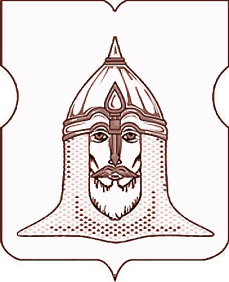 СОВЕТ ДЕПУТАТОВМУНИЦИПАЛЬНОГО ОКРУГА ГОЛОВИНСКИЙРЕШЕНИЕ 20 декабря 2016 года № 121Об утверждении Перечня основных вопросов для рассмотрения на заседаниях Совета депутатов муниципального округа Головинский в I полугодии 2017 годаВ соответствии со статьёй 15 Регламента Совета депутатов муниципального округа Головинский, утверждённого Решением Совета депутатов муниципального округа Головинский от 28 октября 2015 года № 85,Советом депутатов принято решение:1.                 Утвердить Перечень основных вопросов для рассмотрения на заседаниях Совета депутатов муниципального округа Головинский в I полугодии 2017 года (приложение).
2.                 Предоставить право Регламентной комиссии Совета депутатов муниципального округа Головинский вносить изменения и дополнения в перечень вопросов для рассмотрения на заседаниях Совета депутатов муниципального округа Головинский в I полугодии 2016 года по предложениям депутатов и комиссий Совета депутатов муниципального округа Головинский.
3.                 Администрации муниципального округа Головинский:3.1.   опубликовать настоящее решение в газете «Наше Головино» и разместить на официальном сайте органов местного самоуправления муниципального округа Головинский www.nashe-golovino.ru;3.2.   направить настоящее решение в:-          префектуру Северного административного округа города Москвы;-          управу Головинского района города Москвы.  4.                 Настоящее решение вступает в силу со дня его принятия.
5.                 Контроль исполнения настоящего решения возложить на главу муниципального округа Головинский Архипцову Н.В. и председателя Регламентной комиссии - депутата Сердцева А.И.Главамуниципального округа Головинский                                                    Н.В. АрхипцоваПриложение к решению Совета депутатов муниципального округа Головинскийот 20 декабря 2016 года № 121Перечень основных вопросовдля рассмотрения на заседаниях Совета депутатовмуниципального округа Головинскийв I полугодии 2017 годаДата проведения засед. СДВопросы для включения в повестку дняПримечаниеЯнварь1.  Принятие муниципальных нормативных правовых актов, связанных с принятием федеральных законов и законов города Москвы.Январь2.  Об отчете о результатах работы Отдела МВД России по Головинскому району города Москвы за 2016 годЯнварь3. О результатах осенней призывной кампании в 2016 году и задачах на весенний призыв 2017 годаЯнварь4.   О проекте перспективного плана по социально-экономическому развитию Головинского района на 2017-2018 гг. и последующие годыЯнварь5.  О заслушивании информации руководителя государственного казенного учреждения города Москвы «Инженерная служба Головинского района» о работе в 2016 году.Февраль1. Принятие муниципальных нормативных правовых актов, связанных с принятием федеральных законов и законов города Москвы.Февраль2. О заслушивании информации руководителя территориального центра социального обслуживания населения Головинского района города Москвы о работе за 2016 год.Февраль3. Об отчёте главы администрации муниципального округа Головинский за 2016 год.Февраль4.   О заслушивании информации главы управы Головинского района города Москвы о результатах деятельности управы Головинского района города Москвы в 2016 годуМарт1. Принятие муниципальных нормативных правовых актов, связанных с принятием федеральных законов и законов города Москвы.Март2. О заслушивании информации руководителей, расположенных на территории Головинского района амбулаторно-поликлинических учреждений о работе за 2016 год.Март3. О заслушивании информации руководителя Центра государственных услуг района Головинский города Москвы о работе за 2016 годМарт4.    О заслушивании директора ГБУ города Москвы «Жилищник Головинского района» о работе за 2016 год, в том числе о работе по обслуживанию МКДМарт5. Об отчёте главы муниципального округа Головинский за 2016 год.Март6 Об отчёте муниципального бюджетного учреждения «Досуговый центр «Родник» за 2016 годМарт7. О согласовании сводного районного календарного плана на II квартал 2017 года по досуговой, социально-воспитательной, физкультурно-оздоровительной и спортивной работе с населением по месту жительства на территории Головинского района города МосквыАпрель1. Принятие муниципальных нормативных правовых актов, связанных с принятием федеральных законов и законов города Москвы.Апрель2. Об исполнении бюджета муниципального округа Головинский за 1-ый квартал 2017 года.Апрель3. О проекте решения Совета депутатов муниципального округа Головинский «Об утверждении  отчета об исполнении бюджета  муниципального округа Головинский за 2016 год».Апрель4. О работе общественных пунктов охраны порядка за 2016 годАпрель5. О заслушивании руководителей управляющих организаций о работе по содержанию многоквартирных домов за 2016 год.Апрель6. О перечислении членских взносов в Совет муниципальных образований города Москвы за 2016 год.Май1. Об утверждении отчета об исполнении бюджета муниципального округа Головинский за 2016 годМай2. Принятие муниципальных нормативных правовых актов, связанных с принятием федеральных законов и законов города Москвы.Июнь1. Принятие муниципальных нормативно-правовых актов, связанных с принятием федеральных законов и законов города Москвы.Июнь2.Утверждение перечня вопросов для рассмотрения на заседаниях Совета депутатов во 2 полугодии 2017 года.Июнь3.  О согласовании сводного районного календарного плана на III квартал 2017 года по досуговой, социально-воспитательной, физкультурно-оздоровительной и спортивной работе с населением по месту жительства на территории Головинского района города Москвы